STAVEBNÍ AKCE: Kompletní restaurování sochy včetně podstavce – Socha sv. Jana Nepomuckého, p.č. 1449/1 v k.ú. BudíškoviceZačátek opravy:Nový vzhled sochy: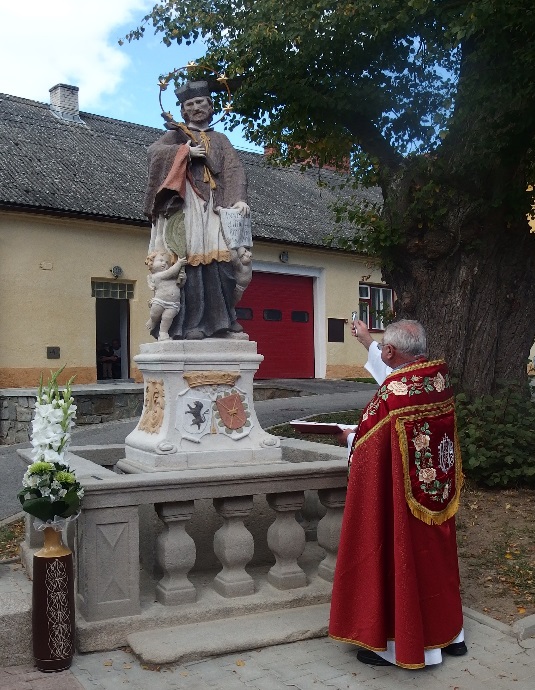 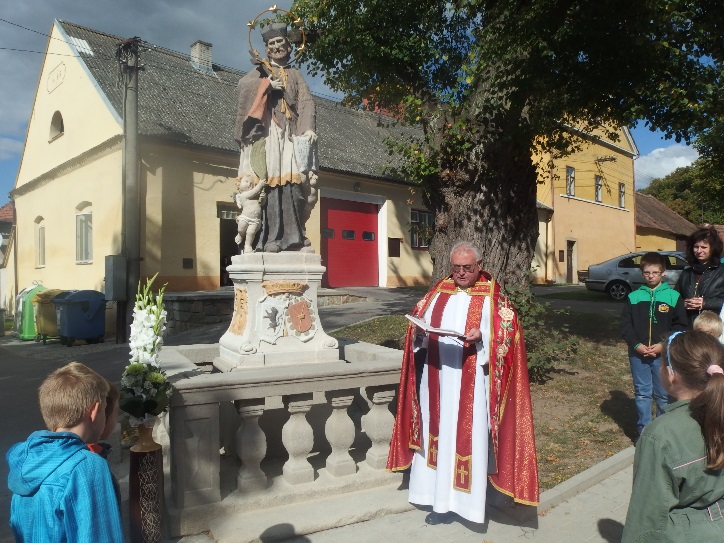 